PENGARUH MOTIVASI KERJA TERHADAP EFEKTIVITAS KERJA APARATUR PADA KANTOR DINAS PENATAAN RUANG KOTA BANDUNGDisusun oleh:Pakis Suryandani 182010014SKRIPSIDiajukan untuk memenuhi Syarat dalam Menempuh Ujian Sidang Sarjana Program Strata Satu (S1) Pada Program Studi Administrasi Publik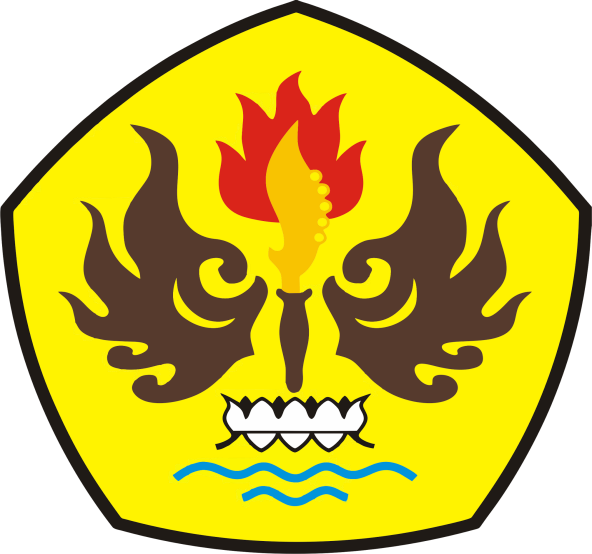 PROGRAM STUDI ADMINISTRASI PUBLIK FAKULTAS ILMU SOSIAL DAN ILMU POLITIK UNIVERSITAS PASUNDANBANDUNG 2022